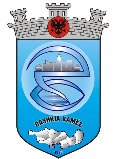 R E P U B L I K A  E  S H Q I P Ë R I S ËBASHKIA KAMËZNr____Prot                                                                                                 Kamëz, më ___.___.2016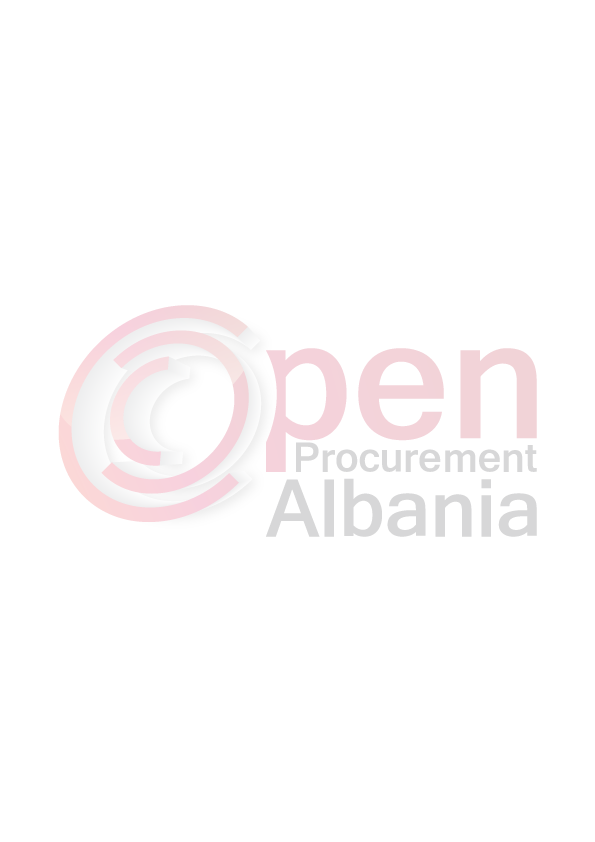 FORMULAR I NJOFTIMIT TË FITUESITNga: Bashkia Kamëz, Adresa:  Bulevardi “BLU” Nr.492, Kamëz.Për: Operatorin Ekonomik “Nika” sh.p.k me adresë: Shkodër, Rruga Bulevardi Skënderbeg, pranë ish Degës,Procedura e prokurimit: “Kërkesë për propozim”.  me mjete elektronikePërshkrim i shkurtër i kontratës: “Ndërtim K.U.N rruga “ Kosova“2016Kohëzgjatja e kontrates: 70 (shtatëdhjetë) ditë pune nga data e lidhjes së kontratësFondi limit: 7.851.124 (shtatë milion e tetëqind e pesëdhjetë  e njëmijë e njëqind e njëzet e katër)lekë pa tvsh, vënë në dizpozicion nga buxheti i Bashkisë Kamëz Burimi i financimit: T’ardhurat e Bashkisë.Data e zhvillimit të proçedurës së prokurimit: 04.04.2016 ora 10.00Publikime të mëparshme (nëse zbatohet): Buletini i Njoftimeve Publike[Data] [Numri___].Njoftojmë se, kanë qënë pjesëmarrës në procedurë këta ofertues me vlerat përkatëse të ofruara:1.Operatori ekonomik “Shendelli” sh.p.k me Nipt: K 07924803N, me adresë: Fier, Lagjia :Kastrioti” Rruga “Adnan Profka”,Kullat Fier,  është paraqitur me vlerë të ofertës 6.176.155 lekë (pa TVSh) dhe 7.411.386 lekë (me TVSh).2.Operatori ekonomik “B-93” sh.p.k me Nipt: K 07924803N, me adresë: Fier, Lagjia :Kastrioti” Rruga “Adnan Profka”,Kullat Fier, është paraqitur me vlerë të ofertës 5.462.963 lekë (pa TVSh) dhe 6.555.555 lekë (me TVSh).3. Operatori ekonomik “Boshnjaku E” sh.p.k me Nipt: K 72627402H , me adresë: Fier, Lagjia Bishanake, Rruga “Skenderbe”,nr.8, prane karburantit BOLV-OIL, Zona kadastrale  8532, është paraqitur me vlerë të ofertës 6.805.818 lekë (pa TVSh) dhe 8.166.982 lekë (me TVSh).4. Bashkim i Op. ekonomikë “Klajger konstruksion” shpk & “Sinder AB” sh.p.k paraqitur me procure te posaçme me nr.3700/1 rep.dhe nr.2422/1 kol. date 02.04.2016, me përfaqësues Op. ekonomik “Klajger konstruksion” shpk është paraqitur me ofertën ekonomike me vlerë të ofertës 7.285.870 lekë (pa TVSh) dhe 8.743.044 lekë (me TVSh).5. Bashkim i Op. ekonomikë “Kupa” sh.p.k & “Kola Invest” sh.p.k, paraqitur me procure te posaçme me nr.96 rep.dhe nr.35/1 kol. date 02.04.2016, me përfaqësues Op. ekonomik “Kupa” shpk është paraqitur me vlerë të ofertës 6.628.354 lekë (pa TVSh) dhe 7.954.025 lekë (me TVSh).6. Bashkim i Op. ekonomikë “Liqeni VII” sha &, “Shkelqimi 07” shpk paraqitur me procure te posaçme me nr.571 rep.dhe nr.226 kol. date 02.04.2016, me përfaqësues Op. ekonomik “Liqeni VII” sha është paraqitur me ofertën ekonomike me vlerë të ofertës 5.712.516 lekë (pa TVSh) dhe 6.855.192 lekë (me TVSh.7.Operatori ekonomik “Nika” shpk me Nipt J76705047U, me adresë: Shkodër, Rruga Bulevardi Skënderbeg, pranë ish Degës, është paraqitur me ofertën ekonomike me vlerë të ofertës 5.025.535 lekë (pa TVSh) dhe 6.030.642 lekë (me TVSh).8. Operatori ekonomik”Shpresa-Al”shpk me nipt K31321021N me adrese: Rruga “Urani Pano” Tiranë, është paraqitur me ofertën ekonomike me vlerë të ofertës 7.851.124 lekë (pa TVSh) dhe 9.421.349 lekë (me TVSh).Duke iu referuar procedurës së lartpërmendur, informojmë  Operatorin ekonomik “Nika” sh.p.k me adresë: Shkodër, Rruga Bulevardi Skënderbeg, pranë ish Degës, se oferta e paraqitur, me një vlerë të përgjithshme prej 5.025.535 lekë (pa TVSh) dhe 6.030.642  lekë (me TVSh), eshte vleresuar e si oferta me e  sukseshmeRrjedhimisht, jeni i lutur të paraqisni pranë Bashkisë Kamëz (Drejtorisë Juridike), sigurimin e kontratës, siç parashikohet në Rregullat e Prokurimit Publik, brënda 5 ditëve nga dita e marrjes/publikimit të këtij njoftimi dhe jo me vone se 60 ditë për lidhjen e kontratës, duke sjellë dhe dokumentet e paraqitura në sistem (origjinale ose fotokopje të noterizuara). Në rast se nuk pajtoheni me këtë kërkesë, ose tërhiqeni nga nënshkrimi i kontratës, kontrata do t’i akordohet ofertuesit vijues në klasifikimin përfundimtar, oferta e të cilit është dorëzuar me një vlerë të përgjithshme prej 5.462.963 lekë (pa TVSh) siç parashikohet në nenin 58 të Ligjit nr.9643 datë 20.11.2006 “Për prokurimin publik”, i ndryshuar. Njoftimi i Klasifikimit është bërë në datë 06.05.2016Ankesa: ka ose jo____JO__________Xhelal MZIU________________________________________KRYETAR I AUTORITETIT KONTRAKTOR